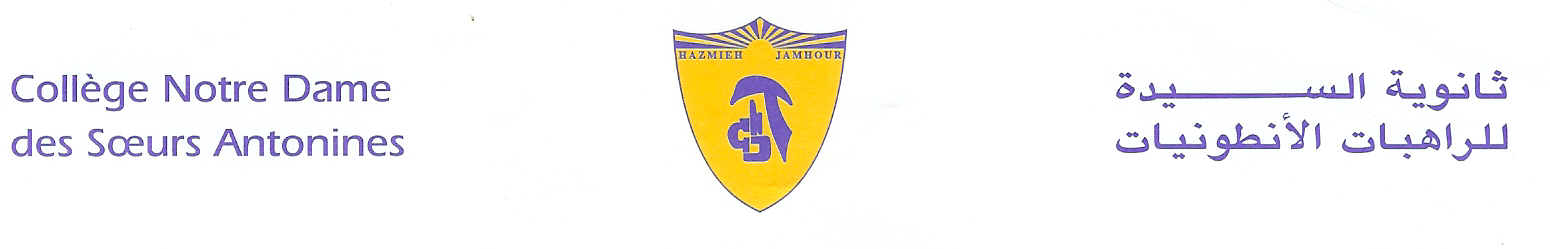 B                             Book List         	                    2019-2020									                                               Grade 9Beyond Level Three- Part A+Part B- World Heritage Publishers Ltd- 2014English Grammar- Understanding and using grammar- Fifth Edition- Betty Azar, Stacy Hagen + workbook (without answer key)Vocabulary Workshop- Level C- Sadlier – 2018- Grade9Merriam- Webster’s Dictionary and Thesaurus- Integrated Language Tools- 2006Mathematics- Collection: puissance G9- Al Ahlia.Physics- Scientific horizons- Spirale Edition 2016- Grade 9Chemistry- Grade 9- Habib publishers. Ed 2014.Life and Earth Sciences- National Textbook- Grade 9Français Jardin des lettres, 3ème Magnard 2016.Le Robert Collège, le dictionnaire sur mesure pour les collégiens.Right Click Grade 9 – Linfopourtous – 2017.من التحليل الى الابداع- سلسلة لغتنا الأم- + دفتر التطبيقات (1+2) -- Hachette  مكتبة أنطوان- الصف التاسع الأساسي.قاموس عربي- عربي.التاريخ الواضح بالمشاهدة والتطبيق- السنة التاسعة من التعليم الأساسي+ دفتر التطبيقات- دار المكتبة الأهلية- 2017.السلسلة العلمية في الجغرافيا –جان حايك – مكتبة حبيب – طبعة 2018- السنة التاسعة .التربية الوطنية والتنشئة المدنية - المركز التربوي للبحوث والإنماء- التعليم الأساسي السنة التاسعة.بيبليا الربّ يسوع الألف والياء- السنة التاسعة الأساسية- منشورات حبّة الحنطة.Remark: We would like you to pay at the Antonine Sisters School-Jamhour the fees for stationary and for cultural activities (obligatory, cf.Cir053/19), and buy the school uniform starting from                                               Monday 9 till Friday 13 September 2019 from 8:30 a.m. till 13:30 p.m.Hazmieh, Place Mar Tacla - Tel +961 5 45 32 33 / 45 32 34 - Cell +961 3 60 04 37 - Fax +961 5 45 77 99Jamhour, Rue EDL - Tel +961 5 76 90 27 / 76 90 28 - Cell +961 3 69 86 08 - Fax +961 5 76 84 15B.P. 45 201 Hazmieh, Liban - www.antonines-hazmieh.edu.lb - info@antonines-hazmieh.edu.lb